UNIVERSITY OF GHANA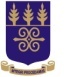 OFFICE OF RESEARCH, INNOVATION AND DEVELOPMENTEXPRESSION OF INTEREST FOR THE FOX INTERNATIONAL FELLOWSHIPS (TENABLE AT YALE UNIVERSITY, USA)The Office of Research, Innovation and Development (ORID) invites eligible PHD students to apply for consideration for the 2022/2023 FOX INTERNATIONAL FELLOWSHIPS. Thematic areas for Fox Fellowships are Social Science and Humanities related, preferably: Political Science, Sociology, Geography, Philosophy, Anthropology, Economics, Psychology, History, Law.  Application MaterialsExpression of Interest form for Fox FellowshipsYale MacMillan Centre Application form from partner institutions.Letters of recommendation from 2 faculty members of the University of Ghana who can comment on your research and studies as well as your commitment to leadership and service in the context of the Fox International Fellowship’s overall goals.Most recent Curriculum Vitae.Official transcript of Academic Record on your PhD programme.Proof of current registration on PhD programme.All application materials must be submitted as a single PDF file to orid@ug.edu.gh by Friday, 25th March 2022For further information on the Fox International Fellowship, please visit http://www.yale.edu/macmillan/fif/Title:Surname:Surname:Surname:Surname:Surname:First Name(s):First Name(s):Gender:Gender:Gender:Student No.: Department:Department:Department:Department:School:School:PhD Programme Title:PhD Programme Title:PhD Programme Title:PhD Programme Title:PhD Programme Title:PhD Programme Title:Indicative title of proposal for the fellowship: Indicative title of proposal for the fellowship: Indicative title of proposal for the fellowship: Indicative title of proposal for the fellowship: Indicative title of proposal for the fellowship: Indicative title of proposal for the fellowship: Date of 1st registration on PhD Programme:Date of 1st registration on PhD Programme:Date of 1st registration on PhD Programme:Expected year of completion of PhD Programme:Expected year of completion of PhD Programme:Expected year of completion of PhD Programme:CONTACT INFORMATIONCONTACT INFORMATIONCONTACT INFORMATIONCONTACT INFORMATIONCONTACT INFORMATIONCONTACT INFORMATIONMobile Phone no(s):Mobile Phone no(s):Mobile Phone no(s):Mobile Phone no(s):Mobile Phone no(s):Mobile Phone no(s):Primary Email:Primary Email:Primary Email:Alternative email address:Alternative email address:Alternative email address:Postal Address:Postal Address:Postal Address:Residential Address:Residential Address:Residential Address:Signature:Date: